Publicado en Huesca el 26/07/2016 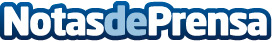 El Hospital Viamed Santiago atendió el pasado año 10.000 urgencias y en sus instalaciones se realizaron 3.500 cirugíasEn 2015 se realizaron más de 20.000 pruebas de Radiodiagnóstico en sus instalacionesDatos de contacto:Gabinete de Comunicación943223750Nota de prensa publicada en: https://www.notasdeprensa.es/el-hospital-viamed-santiago-atendio-el-pasado Categorias: Medicina Aragón http://www.notasdeprensa.es